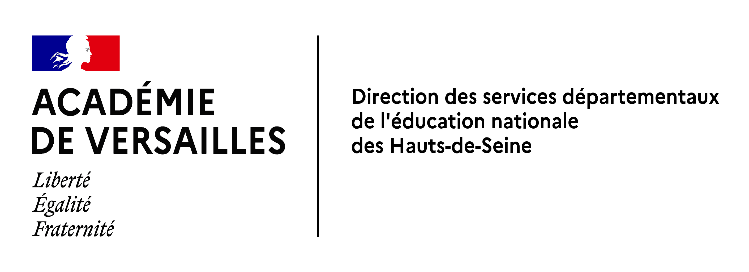 Annexe restauration scolaire-PAIA fournir au médecin EN En cas de besoins spécifiques sur le temps de restauration, ce document doit être rempli par le médecin référent de la pathologie, qui détermine les mesures à mettre en œuvre pour garantir la santé de l’élève, et par le représentant du service restauration (mairie dans le 1er degré, chef d’établissement dans le 2nd degré) qui atteste de la possibilité de leur mise en oeuvre.Recommandations du médecin référent de la pathologie :Date :                                                            Signature :Possibilité de mise en œuvre des recommandations du médecin référent de la pathologie : A remplir par le représentant mairie (1er degré) ou le chef d’établissement (2nd degré)Date :                                                            Signature :